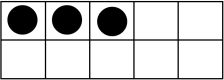 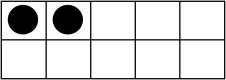 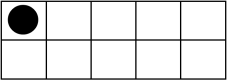 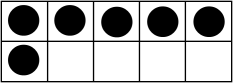 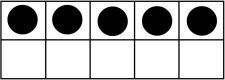 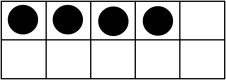 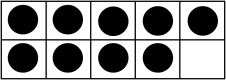 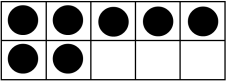 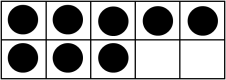 \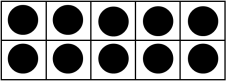 